Build PolynomialsThe steps are as follows:Convert the zeros to factors.Multiply the factors.Combine like terms and write with powers of x in descending order, which is the standard form of a polynomial function.Examples1) roots are 1 and 4					2)  solutions are -3, 4, and 53)  solutions are  and 7				4) x-intercepts are 5 and -4 (multiplicityof two)5) zeros are  and -2 (multiplicity of 2)6)								7)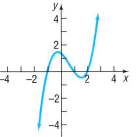 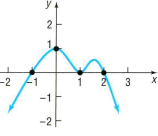 8)								9)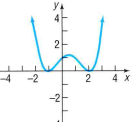 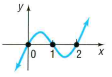 